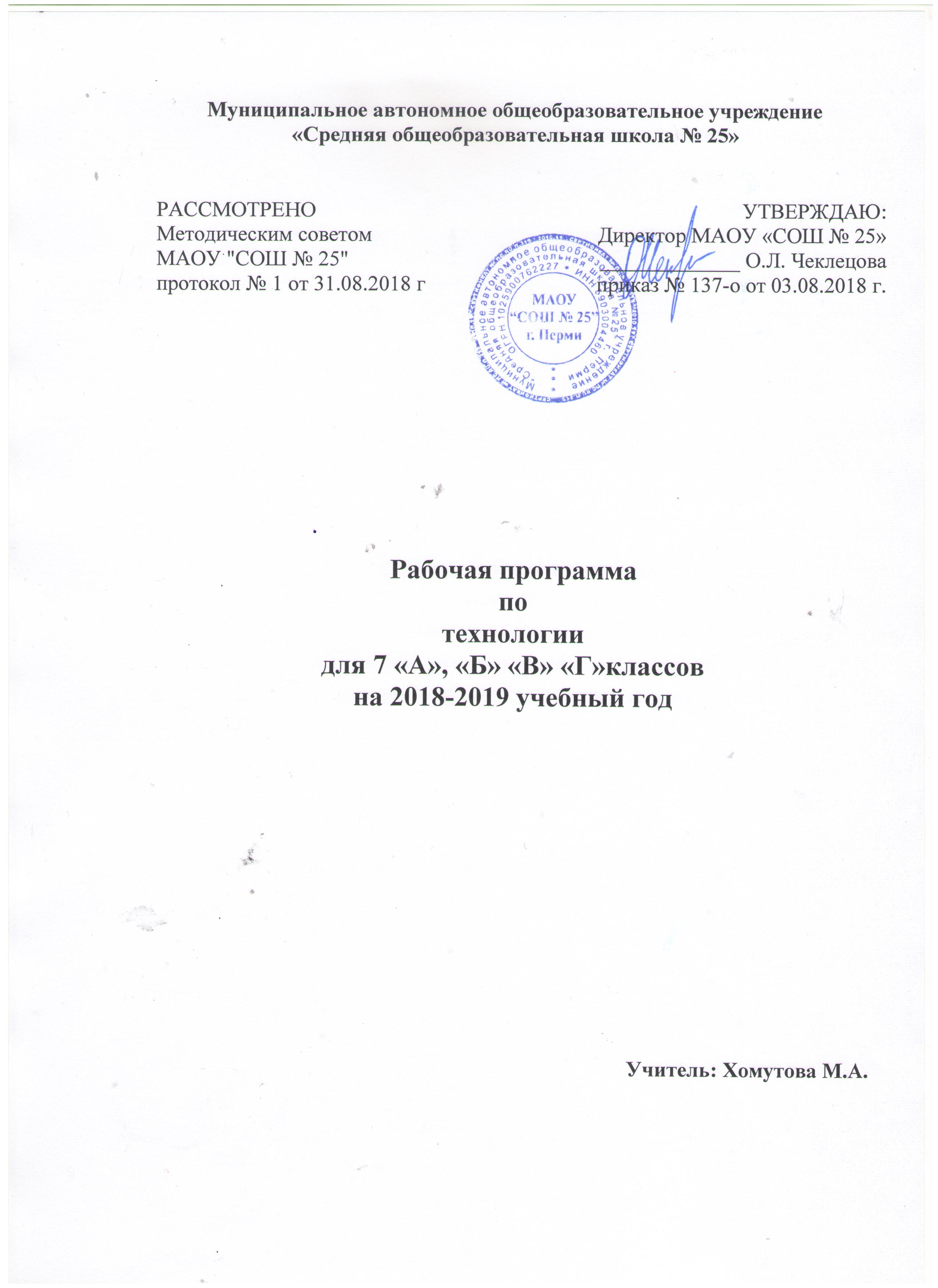 Пояснительная записка 7 классНастоящая рабочая программа разработана на основе модифицированной программы «Технология» Программы начального и основного общего образования. Авторы: Хохлова М.В., Самородский П.С., Синица Н.В., Симоненко В.Д., Вентана-Граф,2009г, «Технология» 5-8(9) классы. Авторы Н.В. Синица, П.С. Самородский, Вентана-Граф, 2015г.Структура программы выдержана в соответствии с изданной программой, но обеспечивает вариативность и свободу выбора учителя при компоновании рабочей программы, поэтому при изучении темы «Декоративно-прикладное творчество» вязание крючком перенесено в 6 класс, а вязание спицами в 7 класс.Базисный учебный план образовательного учреждения на этапе основного общего образования включает 68 учебных часов в 7 классе, из расчета 2 часа в неделю.Изучение технологии в основной школе обеспечивает достижение личностных, метапредметных, предметных результатов.Личностные результаты: овладение знаниями и умениями предметно-преобразующей деятельности, овладение правилами безопасного труда при обработке различных материалов и изготовлении продуктов труда, сформированность мотивации к обучению и познавательной деятельности, способность ставить цели.Метапредметные результаты: освоение обучающимися межпредметных понятий и универсальных учебных действий, способность их использования в предметно-преобразующей деятельности, самостоятельность планирования и осуществления предметно-преобразующей деятельности, организация сотрудничества, построение индивидуальной образовательной траектории.Предметные результаты: освоение умений, применимых в технологическом образовании, видов деятельности по получению новых знаний  в рамках учебного предмета, формирование технологического типа мышления, владение технической и технологической терминологией, ключевыми понятиями, методами и приемами труда. РО».Содержание программы включает следующие разделы:Технологии в жизни человека и обществаСоздание изделий из текстильных материаловХудожественные ремесла. Декоративно-прикладное творчество.Технологии творческой и опытной деятельности. Проектирование и изготовление изделий.Кулинария . Технология обработки пищевых продуктов.Требования к уровню подготовки учащихся 7 класса:Учащиеся должны знать:Возможности использования ЭВМ в информационных технологиях;Санитарные требования к помещению кухни и столовой, правила работы с горячими маслами и жирами, мытья посуды;Общие требования о значении минеральных солей и микроэлементов в жизнедеятельности организма, о кулинарном значении, питательной ценности и химическом составе молока. Виды термической обработки  продуктов, их отличительные особенности, посуда и инвентарь для приготовления пищи;Способы  приготовления теста: (жидкое, заварное, бисквитное), виды пищевых разрыхлителей теста, технологию выпечки блинов, пирожкок, шарлотки;Правила санитарии, гигиены, безопасной работы с колющим и режущим инструментом,  с  электрооборудованием, электронагревательными приборами;Способы получения химических волокон, получение нитей их этих волокон в условиях прядильного производства, свойства химических волокон;Назначение, устройство и принцип действия регуляторов швейной машины;Эксплуатационные, гигиенические и эстетические требования к лёгкому женскому платью, материалы и отделки, применяемые при изготовлении юбок, основные конструкции юбок, правила снятия мерок и их условные обозначения, основные приёмы моделирования конических и клиновых  юбок, правила подготовки выкройки к раскрою;Основные технологические приёмы обработки юбок;Правила подготовки ткани к раскрою и технология раскроя ткани, технологическая последовательность обработки юбки;Основные требования по уходу за одеждой и обувью;Материалы и инструменты для вязания спицами;Приемы выполнения: набор петель, лицевые и изнаночные петли;Вязание платочного, чулочного вязания, резинки, английской резинки;Способы вывязывания петель, плотность вязания, закрепление вязания;Проектирование личностного или общественно значимых изделий с использованием конструкционных или поделочных материаловАлгоритм проектной деятельности.Учащиеся должны уметь:Использовать ЭВМ для хранения и получения необходимой информации;Работать с бытовыми электроприборами, с моющими и чистящими химическими  веществами,  мыть  посуду,  применять  моющие  и дезинфицирующие средства для мытья посуды;Приготавливать тесто и выпекать блины, пирожки, бисквит;Готовить ужин, сервировать стол к ужину, принимать гостей;Регулировать качество машинной строчки, устанавливать иглу швейную машину, подбирать иглу и нить в зависимости от вида ткани, определять неполадки швейной машины, вызванные неправильной установкой иглы, чистить и смазывать швейную машину;Подбирать ткань и отделки для изготовления юбки, снимать и записывать мерки, читать и строить чертежи конической и клиновой юбок, моделировать конические и клиновые юбки, подготавливать выкройки юбок к раскрою;Выполнять на швейной машине стачной шов, настрочной шов с  одним закрытым срезом, накладной шов, шов вподгибку с открытым срезом, обрабатывать клиновую и коническую юбки (обработка пояса юбки корсажной тесьмой и поясом, обработка застёжки тесьмой “молния”, обработка низа юбки ручным и машинным способом, обмётывание швов);Готовить ткань к раскрою, выполнять экономную раскладку выкройки на ткани, раскраивать юбку, подготавливать  детали кроя к обработке, обрабатывать детали кроя, проводить примерку, определять и исправлять дефекты, выполнять окончательную отделку и определять качество готового изделия;Подбирать материалы и инструменты для вязания спицамиВыполнять приемы вязания спицами;Читать и составлять схемы вязания спицами;Выполнять образцы вязанные спицами.Выдвигать идеи для учебного проекта;Выполнять творческий проект.Рабочая программа ориентирована на использование учебниковТехнология: Учебник для учащихся 6 класса. В.Д. Симоненко.  Москва, Вентана –Граф 2003. Технология: Учебник для учащихся 7 класса, В.Д. Симоненко.  Москва, Вентана –Граф 2001. «Конструируем, моделируем, шьём» Х.И. Махмутова, Москва, «Просвещение», 1994«Рукоделие» Т.А. Гончарова, «Вече», Москва, 2000Энциклопедия «Шитье и рукоделие», И.А. Андреева, Москва, научное издательство «Большая Российская энциклопедия», 1998«Основы кулинарии», учебное пособие для учащихся 8-11 классов средней школы, Москва, «Просвещение», 1993 и другие.Рабочая программа предусматривает разные варианты дидактико-технологического обеспечения учебного процесса:-библиотека оцифрованных изображений (фотографии, иллюстрации, творческие проекты, лучшие эскизы и работы учащихся);-презентации по темам курса;-принтерные распечатки тестов, в количестве экземпляров комплекта тестов равному числу учащихся в классе.-схемы, плакаты, таблицы.-интернет-ресурсы.-карточки заданий- в количестве 15-ти. экземпляров.Тематический план по технологии 5-8 классыРазделы и темы программыКоличество часов по классамКоличество часов по классамКоличество часов по классамКоличество часов по классамРазделы и темы программы5678Технологии в жизни человека и общества221Создание изделий из текстильных материалов243231Художественные ремесла. Декоративно-прикладное творчество.8101010Технологии творческой и опытной деятельности. Проектирование и изготовление изделий.1210126Технологии домашнего хозяйства22Электротехника 12Кулинария . Технология обработки пищевых продуктов.211614Домашняя экономика8Современное производство и профессиональное самоопределение670706834Тематическое планирование 7 классТематическое планирование 7 классТематическое планирование 7 классТематическое планирование 7 классТематическое планирование 7 классТематическое планирование 7 класс№ урокаТема урокаК-во часДата проведения урокаЦели и задачиВиды контроляТехнология обработки ткани.Технология обработки ткани.Технология обработки ткани.Технология обработки ткани.Технология обработки ткани.Технология обработки ткани.Элементы материаловеденияЭлементы материаловеденияЭлементы материаловеденияЭлементы материаловеденияЭлементы материаловеденияЭлементы материаловедения1Вводное занятие. Технологии в жизни человека и общества.Элементы материаловедения. Классификация текстильных волокон. Химические волокна. 14.098.09Способствовать формированию  технологических знаний, основ культуры созидательного труда, представлений о технологической культуре.2Технология производства, свойства химических волокон. Международные символы по уходу за тканями14.098.09Обучить способам определения вида волокон.Изучить свойства волокон. 3,4Лабораторно-практическая работа. Изучение свойств тканей из химических волокон. Разработка рекомендаций по уходу за изделиями  из разных тканей.211.0915.09Самостоятельная работа.Элементы машиноведенияЭлементы машиноведенияЭлементы машиноведенияЭлементы машиноведенияЭлементы машиноведенияЭлементы машиноведения5 Правила техники безопасности при работе на швейной машине. Отличия бытовой швейной машины от промышленной. Принцип образования двухниточного челночного стежка. Дефекты машинной строчки.118.0922.09Обучить способам самостоятельного освоения швейной машины с электроприводом с помощью инструкции по применению.Обучить простейшим регулировкам швейной машины.Контроль применения умений регулировки швейной машины6Практическая работа. Разборка и сборка челнока швейной машины.  Устранение неполадок в работе швейной машины.118.0922.09Обучить способам самостоятельного освоения швейной машины с электроприводом с помощью инструкции по применению.Обучить простейшим регулировкам швейной машины.Контроль применения умений регулировки швейной машиныКонструирование и моделирование.Конструирование и моделирование.Конструирование и моделирование.Конструирование и моделирование.Конструирование и моделирование.Конструирование и моделирование.7Модели юбок. Назначение и применение. Материалы, используемые для изготовления юбок.125.0929.09Изучить варианты моделей юбок. Научить построению чертежей юбок в масштабе 1х4 и в натуральную величину различных моделей и конструкций.Воспитывать культуру труда.8 Правила построения чертежей. Мерки, используемые для построения чертежа юбки. Снятие мерок.125.0929.09Изучить варианты моделей юбок. Научить построению чертежей юбок в масштабе 1х4 и в натуральную величину различных моделей и конструкций.Воспитывать культуру труда.Контроль умений.9, 10Практическая работа. Построение чертежа прямой юбки в масштабе 1:4. Модель №1.22.106.10Изучить варианты моделей юбок. Научить построению чертежей юбок в масштабе 1х4 и в натуральную величину различных моделей и конструкций.Воспитывать культуру труда.Контроль знаний, умений.11,12Практическая работа. Построение чертежа юбки из клиньев, конической юбки в масштабе 1:4. Модель №2,3.29.1013.09Изучить варианты моделей юбок. Научить построению чертежей юбок в масштабе 1х4 и в натуральную величину различных моделей и конструкций.Воспитывать культуру труда.Контроль знаний, умений.13Практическая работа. Выполнение эскиза юбки.116.1020.10Изучить варианты моделей юбок. Научить построению чертежей юбок в масштабе 1х4 и в натуральную величину различных моделей и конструкций.Воспитывать культуру труда.14Практическая работа. Выполнение чертежа юбки в натуральную величину.116.1020.10Изучить варианты моделей юбок. Научить построению чертежей юбок в масштабе 1х4 и в натуральную величину различных моделей и конструкций.Воспитывать культуру труда.Контроль знаний, умений.Технологи изготовления юбки.Технологи изготовления юбки.Технологи изготовления юбки.Технологи изготовления юбки.Технологи изготовления юбки.Технологи изготовления юбки.15Подготовка выкройки к раскрою. Подготовка ткани к раскрою. Правила техники безопасности при выполнении раскроя, ручных и утюжильных работ.123.1027.10Обучить технологии изготовления юбки: выполнять экономную раскладку; выкраивать детали швейного изделия; выполнять ручные и машинные работы; влажно-тепловую обработку.Обучить осуществлению самоконтроля и оценки качества, умению устранять дефекты.Воспитывать культуру и безопасность труда.16Практическая работа. Раскрой юбки123.1027.10Обучить технологии изготовления юбки: выполнять экономную раскладку; выкраивать детали швейного изделия; выполнять ручные и машинные работы; влажно-тепловую обработку.Обучить осуществлению самоконтроля и оценки качества, умению устранять дефекты.Воспитывать культуру и безопасность труда.Контроль знаний, умений.17Составление индивидуального плана последовательности изготовления юбки.130.1010.11Обучить технологии изготовления юбки: выполнять экономную раскладку; выкраивать детали швейного изделия; выполнять ручные и машинные работы; влажно-тепловую обработку.Обучить осуществлению самоконтроля и оценки качества, умению устранять дефекты.Воспитывать культуру и безопасность труда.18Практическая работа. Изготовление юбки по индивидуальному плану.130.1010.11Обучить технологии изготовления юбки: выполнять экономную раскладку; выкраивать детали швейного изделия; выполнять ручные и машинные работы; влажно-тепловую обработку.Обучить осуществлению самоконтроля и оценки качества, умению устранять дефекты.Воспитывать культуру и безопасность труда.Контроль знаний, умений.19,20Практическая работа. Изготовление юбки по индивидуальному плану.213.1117.11Обучить технологии изготовления юбки: выполнять экономную раскладку; выкраивать детали швейного изделия; выполнять ручные и машинные работы; влажно-тепловую обработку.Обучить осуществлению самоконтроля и оценки качества, умению устранять дефекты.Воспитывать культуру и безопасность труда.Контроль знаний, умений.21,22Практическая работа. Изготовление юбки по индивидуальному плану220.1124.11Обучить технологии изготовления юбки: выполнять экономную раскладку; выкраивать детали швейного изделия; выполнять ручные и машинные работы; влажно-тепловую обработку.Обучить осуществлению самоконтроля и оценки качества, умению устранять дефекты.Воспитывать культуру и безопасность труда.Контроль знаний, умений.23,24Практическая работа. Изготовление юбки по индивидуальному плану.227.111.12Обучить технологии изготовления юбки: выполнять экономную раскладку; выкраивать детали швейного изделия; выполнять ручные и машинные работы; влажно-тепловую обработку.Обучить осуществлению самоконтроля и оценки качества, умению устранять дефекты.Воспитывать культуру и безопасность труда.Контроль знаний, умений.25,26Практическая работа. Изготовление юбки по индивидуальному плану.24.128.12Обучить технологии изготовления юбки: выполнять экономную раскладку; выкраивать детали швейного изделия; выполнять ручные и машинные работы; влажно-тепловую обработку.Обучить осуществлению самоконтроля и оценки качества, умению устранять дефекты.Воспитывать культуру и безопасность труда.Контроль знаний, умений.27,28Практическая работа. Изготовление юбки по индивидуальному плану.211.1215.12Обучить технологии изготовления юбки: выполнять экономную раскладку; выкраивать детали швейного изделия; выполнять ручные и машинные работы; влажно-тепловую обработку.Обучить осуществлению самоконтроля и оценки качества, умению устранять дефекты.Воспитывать культуру и безопасность труда.Контроль знаний, умений.29,30Практическая работа. Изготовление юбки по индивидуальному плану.218.1222.12Обучить технологии изготовления юбки: выполнять экономную раскладку; выкраивать детали швейного изделия; выполнять ручные и машинные работы; влажно-тепловую обработку.Обучить осуществлению самоконтроля и оценки качества, умению устранять дефекты.Воспитывать культуру и безопасность труда.Контроль знаний, умений.31Виды отделок. Технология изготовления.125.1229.12Обучить технологии изготовления юбки: выполнять экономную раскладку; выкраивать детали швейного изделия; выполнять ручные и машинные работы; влажно-тепловую обработку.Обучить осуществлению самоконтроля и оценки качества, умению устранять дефекты.Воспитывать культуру и безопасность труда.32Практическая работа. Окончательная отделка юбки. 125.1229.12Обучить технологии изготовления юбки: выполнять экономную раскладку; выкраивать детали швейного изделия; выполнять ручные и машинные работы; влажно-тепловую обработку.Обучить осуществлению самоконтроля и оценки качества, умению устранять дефекты.Воспитывать культуру и безопасность труда.Контроль знаний, умений.Рукоделие. Вязание спицами. Рукоделие. Вязание спицами. Рукоделие. Вязание спицами. Рукоделие. Вязание спицами. Рукоделие. Вязание спицами. Рукоделие. Вязание спицами. 33, 34 Вязание спицами. Краткие сведения из истории. Ассортимент вязаных изделий. Материалы и инструменты для вязания. Правила безопасных условий труда при выполнении работ по рукоделию.215.0119.01Научить  находить информацию о вязании спицами, подбирать спицы и нитки для вязания.Изучить виды петель и способы вязания.Обучить приемам набора петель, вязания лицевых и изнаночных петель. Обучить приемам вывязывания простейших узоров.Познакомить с профессией вязальщица.Воспитывать культуру труда.Контроль знаний, умений навыков при выполнении практических работ по вязанию спицами.35,36Способы вязания.  Лицевые петли.Практическая работа по вывязыванию лицевых петель, платочное вязание.222.0126.01Научить  находить информацию о вязании спицами, подбирать спицы и нитки для вязания.Изучить виды петель и способы вязания.Обучить приемам набора петель, вязания лицевых и изнаночных петель. Обучить приемам вывязывания простейших узоров.Познакомить с профессией вязальщица.Воспитывать культуру труда.Контроль знаний, умений навыков при выполнении практических работ по вязанию спицами.37,38Способы вязания. Изнаночные петли. Практическая работа. Чулочное вязание.229.012.02Научить  находить информацию о вязании спицами, подбирать спицы и нитки для вязания.Изучить виды петель и способы вязания.Обучить приемам набора петель, вязания лицевых и изнаночных петель. Обучить приемам вывязывания простейших узоров.Познакомить с профессией вязальщица.Воспитывать культуру труда.Контроль знаний, умений навыков при выполнении практических работ по вязанию спицами.39,40Простейшие узоры с использованием лицевых и изнаночных петель.Практическая работа. Вязание резинки 2х2.22.025.02Научить  находить информацию о вязании спицами, подбирать спицы и нитки для вязания.Изучить виды петель и способы вязания.Обучить приемам набора петель, вязания лицевых и изнаночных петель. Обучить приемам вывязывания простейших узоров.Познакомить с профессией вязальщица.Воспитывать культуру труда.Контроль знаний, умений навыков при выполнении практических работ по вязанию спицами.41,42Накиды в вязании спицами.Практическая работа. Вязание английской резинки.29.0212.02Научить  находить информацию о вязании спицами, подбирать спицы и нитки для вязания.Изучить виды петель и способы вязания.Обучить приемам набора петель, вязания лицевых и изнаночных петель. Обучить приемам вывязывания простейших узоров.Познакомить с профессией вязальщица.Воспитывать культуру труда.Контроль знаний, умений навыков при выполнении практических работ по вязанию спицами.Работа над проектомРабота над проектомРабота над проектомРабота над проектомРабота над проектомРабота над проектом43,44Содержание.Составление плана работы над проектом.Обоснование выбора темы. Выбор модели. Выбор инструментов и материалов.Практическая работа. Расчет количества петель. Начало вязания.216.0219.02Научить анализировать и находить информацию по теме проекта, составлять конструкторскую и технологическую документацию, разрабатывать план представления результатов, использовать компьютер для выполнения проекта.Развивать навыки публичного выступления.Контроль умений и  навыков при выполнении практической работы. Контроль соблюдения плана выполнения проекта.Контроль правильности выполнения проекта по разделам.45,46Работа над проектом.  Технология изготовления.Практическая работа. Вязание изделия.226.021.03Научить анализировать и находить информацию по теме проекта, составлять конструкторскую и технологическую документацию, разрабатывать план представления результатов, использовать компьютер для выполнения проекта.Развивать навыки публичного выступления.Контроль умений и  навыков при выполнении практической работы. Контроль соблюдения плана выполнения проекта.Контроль правильности выполнения проекта по разделам.47,48Работа над проектом. Технология изготовления.Практическая работа. Вязание изделия.24.0315.03Научить анализировать и находить информацию по теме проекта, составлять конструкторскую и технологическую документацию, разрабатывать план представления результатов, использовать компьютер для выполнения проекта.Развивать навыки публичного выступления.Контроль умений и  навыков при выполнении практической работы. Контроль соблюдения плана выполнения проекта.Контроль правильности выполнения проекта по разделам.49,50Работа над проектом. Экономический расчет. Заключение.Практическая работа. Вязание изделия.211.0329.03Научить анализировать и находить информацию по теме проекта, составлять конструкторскую и технологическую документацию, разрабатывать план представления результатов, использовать компьютер для выполнения проекта.Развивать навыки публичного выступления.Контроль умений и  навыков при выполнении практической работы. Контроль соблюдения плана выполнения проекта.Контроль правильности выполнения проекта по разделам.51,52Практическая работа. Отделка готового изделия.218.035.04Научить анализировать и находить информацию по теме проекта, составлять конструкторскую и технологическую документацию, разрабатывать план представления результатов, использовать компьютер для выполнения проекта.Развивать навыки публичного выступления.Контроль умений и  навыков при выполнении практической работы. Контроль соблюдения плана выполнения проекта.Контроль правильности выполнения проекта по разделам.53,54Защита проектов.21.0412.04Научить анализировать и находить информацию по теме проекта, составлять конструкторскую и технологическую документацию, разрабатывать план представления результатов, использовать компьютер для выполнения проекта.Развивать навыки публичного выступления.Контроль умений и  навыков при выполнении практической работы. Контроль соблюдения плана выполнения проекта.Контроль правильности выполнения проекта по разделам.Технология обработки пищевых продуктов.Технология обработки пищевых продуктов.Технология обработки пищевых продуктов.Технология обработки пищевых продуктов.Технология обработки пищевых продуктов.Технология обработки пищевых продуктов.55,56Физиология питания. Белки жиры и углеводы.Содержание белков, жиров и углеводов в различных продуктах. Заболевания, вызванные нехваткой тех или иных веществ в организме человека.	28.0419.04Научить находить информацию о различных способах питания, приготовлении и подаче блюд, правилах пользования столовыми приборами.Обучить умению определять качество продуктов, срок годности, умению планировать последовательность приготовления различных блюд, определять пропорции, осваивать безопасные условия труда и правила санитарии. Изучить разные способы приготовления теста.Воспитывать культуру труда, поведения за столом.Рефераты по теме.57,58Правила безопасных условий труда и санитарии при выполнении кулинарных работ.Виды муки, подготовка муки к приготовлению теста. Кухонная утварь.Тесто и его использование в разных блюдах. Виды теста. Способы его приготовления.  Температура выпечки. Рецепты приготовления  жидкого, заварного, бисквитного, песочного теста.215.0426.04Научить находить информацию о различных способах питания, приготовлении и подаче блюд, правилах пользования столовыми приборами.Обучить умению определять качество продуктов, срок годности, умению планировать последовательность приготовления различных блюд, определять пропорции, осваивать безопасные условия труда и правила санитарии. Изучить разные способы приготовления теста.Воспитывать культуру труда, поведения за столом.Тест по правилам техники безопасности.59,60Практическая работа по приготовлению блинов.222.043.05Научить находить информацию о различных способах питания, приготовлении и подаче блюд, правилах пользования столовыми приборами.Обучить умению определять качество продуктов, срок годности, умению планировать последовательность приготовления различных блюд, определять пропорции, осваивать безопасные условия труда и правила санитарии. Изучить разные способы приготовления теста.Воспитывать культуру труда, поведения за столом.Контроль знаний рецептов приготовления.Контроль умений.61,62Практическая работа по приготовлению пирожков из заварного теста.26.0510.05Научить находить информацию о различных способах питания, приготовлении и подаче блюд, правилах пользования столовыми приборами.Обучить умению определять качество продуктов, срок годности, умению планировать последовательность приготовления различных блюд, определять пропорции, осваивать безопасные условия труда и правила санитарии. Изучить разные способы приготовления теста.Воспитывать культуру труда, поведения за столом.Контроль знаний рецептов приготовления.Контроль умений.63,64Практическая работа по приготовлению бисквитного      теста.213.0517.05Научить находить информацию о различных способах питания, приготовлении и подаче блюд, правилах пользования столовыми приборами.Обучить умению определять качество продуктов, срок годности, умению планировать последовательность приготовления различных блюд, определять пропорции, осваивать безопасные условия труда и правила санитарии. Изучить разные способы приготовления теста.Воспитывать культуру труда, поведения за столом.Контроль знаний рецептов приготовления.Контроль умений.65,66Практическая работа по приготовлению песочного      теста.220.0524.05Научить находить информацию о различных способах питания, приготовлении и подаче блюд, правилах пользования столовыми приборами.Обучить умению определять качество продуктов, срок годности, умению планировать последовательность приготовления различных блюд, определять пропорции, осваивать безопасные условия труда и правила санитарии. Изучить разные способы приготовления теста.Воспитывать культуру труда, поведения за столом.Контроль знаний рецептов приготовления.Контроль умений.67,68 Проверочная работа по теме «Технология обработки пищевых продуктов».227.0531.05Научить находить информацию о различных способах питания, приготовлении и подаче блюд, правилах пользования столовыми приборами.Обучить умению определять качество продуктов, срок годности, умению планировать последовательность приготовления различных блюд, определять пропорции, осваивать безопасные условия труда и правила санитарии. Изучить разные способы приготовления теста.Воспитывать культуру труда, поведения за столом.Контроль знаний рецептов приготовления.Контроль умений.68 часов